РОССИЙСКАЯ ФЕДЕРАЦИЯАДМИНИСТРАЦИЯ МУНИЦИПАЛЬНОГО ОБРАЗОВАНИЯБУДОГОЩСКОЕ ГОРОДСКОЕ ПОСЕЛЕНИЕКИРИШСКОГО МУНИЦИПАЛЬНОГО РАЙОНА
ЛЕНИНГРАДСКОЙ ОБЛАСТИПОСТАНОВЛЕНИЕ От  27.03.2019  года № 99В соответствии с требованием Киришского городского прокурора от 18.02.2019                     № 22-121-2019 о внесении изменений  в муниципальные правовые актыПОСТАНОВЛЯЕТ:Внести следующие изменения в Положение о муниципальном жилищном контроле на территории муниципального образования Будогощское городское поселение Киришского муниципального района Ленинградской области», утвержденное постановлением главы администрации муниципального образования Будогощское городское поселение Киришского муниципального района Ленинградской области от 04.09.2012 № 53 (далее – Положение) следующие изменения и дополнения:           Дополнить Положение пунктами 5.3-5.9 следующего содержания:5. Организация  и проведение мероприятий, направленных на профилактику нарушений обязательных требований5.3 Мероприятия по профилактике нарушений обязательных требований, требований, установленных муниципальными правовыми актами (далее - мероприятия по профилактике нарушений), осуществляются органами муниципального контроля, уполномоченными на осуществление соответствующего вида муниципального контроля, в соответствии с ежегодно утверждаемыми программами профилактики нарушений.5.4 Программа профилактики нарушений на следующий год утверждается ежегодно, до 20 декабря текущего года. Программа состоит из аналитической части, плана мероприятий по профилактике нарушений на один год и проекта плана мероприятий по профилактике нарушений на последующие 2 года, отчетных показателей на один год и проекта отчетных показателей на последующие 2 года.5.5 В аналитическую часть программы профилактики нарушений включаются:а) виды осуществляемого муниципального контроля;б) обзор по каждому виду муниципального контроля, включая подконтрольные субъекты, обязательные требования, требования, установленные муниципальными правовыми актами, оценка соблюдения которых является муниципального контроля, количество подконтрольных субъектов, данные о проведенных мероприятиях по контролю, мероприятиях по профилактике нарушений и их результатах, анализ и оценка рисков причинения вреда охраняемым законом ценностям и (или) анализ и оценка причиненного ущерба;в) основанные на описании подконтрольной среды цели и задачи программы профилактики нарушений, направленные на минимизацию рисков причинения вреда охраняемым законом ценностям и (или) ущерба.8. План мероприятий по профилактике нарушений включает в себя:а) мероприятия по профилактике нарушений, проведение которых предусмотрено частью 2 статьи 8.2 Федерального закона "О защите прав юридических лиц и индивидуальных предпринимателей при осуществлении государственного контроля (надзора) и муниципального контроля" (далее - основные мероприятия по профилактике нарушений);б) специальные мероприятия по профилактике нарушений, направленные на предупреждение причинения вреда, возникновения чрезвычайных ситуаций природного и техногенного характера, проведение которых предусмотрено федеральными законами, положением о виде федерального государственного контроля (надзора), порядком организации и осуществления отдельных видов государственного контроля (надзора), муниципального контроля.5.6 В плане мероприятий по профилактике нарушений содержится указание на мероприятия по профилактике нарушений, сроки (периодичность) их проведения, при необходимости место реализации, ответственные подразделения и (или) ответственные должностные лица органов государственного контроля (надзора), органов муниципального контроля для проведения следующих основных мероприятий по профилактике нарушений:а) размещение на официальных сайтах органов муниципального контроля в информационно-телекоммуникационной сети "Интернет" (далее - сеть "Интернет") для каждого вида государственного контроля (надзора), муниципального контроля перечней нормативных правовых актов, муниципальных нормативных правовых актов или их отдельных частей, содержащих обязательные требования, требования, установленные муниципальными правовыми актами, оценка соблюдения которых является предметом вида муниципального контроля, а также текстов соответствующих нормативных правовых актов (далее - перечни нормативных правовых актов);б) информирование юридических лиц и индивидуальных предпринимателей по вопросам соблюдения обязательных требований, требований, установленных муниципальными правовыми актами;в) регулярное обобщение практики осуществления видов муниципального контроля и размещение на официальных сайтах органов муниципального контроля в сети "Интернет" соответствующих обобщений.5.7 В программе профилактики нарушений указываются подразделения и (или) должностные лица органов муниципального контроля, уполномоченные на выдачу при получении органом муниципального контроля сведений о готовящихся нарушениях или о признаках нарушений обязательных требований, требований, установленных муниципальными правовыми актами, предостережений о недопустимости нарушения обязательных требований, требований, установленных муниципальными правовыми актами, в соответствии с частями 5 - 7 статьи 8.2 Федерального закона "О защите прав юридических лиц и индивидуальных предпринимателей при осуществлении государственного контроля (надзора) и муниципального контроля" либо в соответствии с положениями иных федеральных законов. Выдача предостережений о недопустимости нарушения обязательных требований, требований, установленных муниципальными правовыми актами, не может носить плановый характер.5.8 Для оценки мероприятий по профилактике нарушений и в целом программы профилактики нарушений по итогам календарного года с учетом достижения целей программы профилактики нарушений в указанной программе устанавливаются отчетные показатели.5.9 На официальном сайте при наличии технической возможности органа муниципального контроля в сети "Интернет" создается отдельный раздел (подраздел), содержащий информацию о реализации мероприятий по профилактике нарушений, программы профилактики нарушений. Органы муниципального контроля (надзора) вправе организовать в указанном разделе (подразделе) подписку для заинтересованных лиц на рассылку электронных сообщений с информацией о реализации мероприятий по профилактике нарушений, программы профилактики нарушений.2.	Опубликовать настоящее постановление в газете «Будогощский вестник» и разместить на официальном сайте Будогощского городского поселения в сети «Интернет».3.	Постановление вступает в силу после официального опубликования.И.о. главы администрации                                                               А.В. БрагинРазослано: в дело – 2, прокуратура, сайт, газета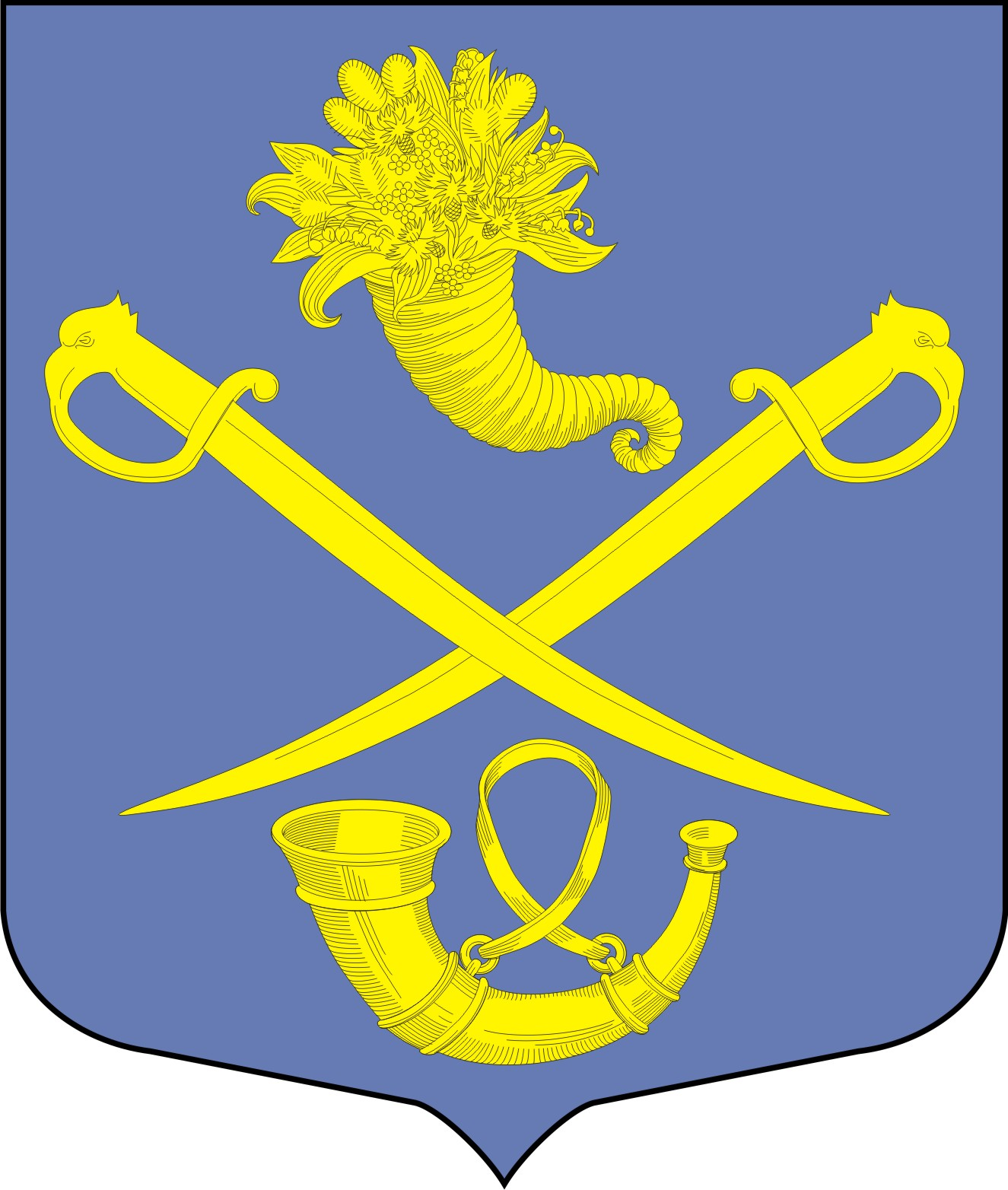 